Załącznik:
Druk uproszczonej oferty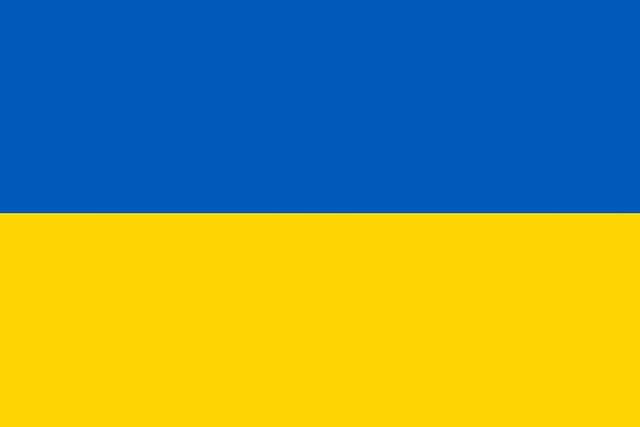 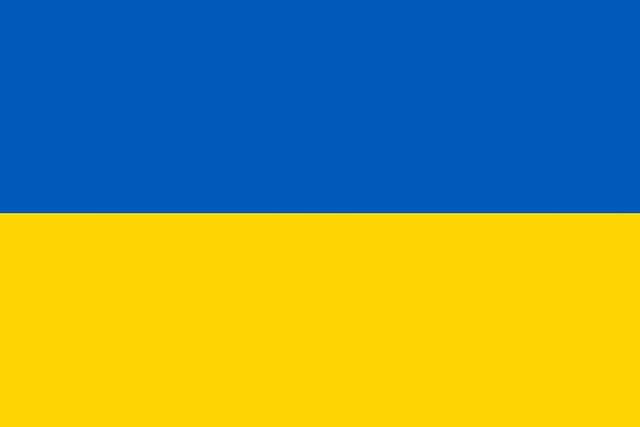 Wyrażam zgodę / nie wyrażam zgody* na upowszechnienie oferty pracy w formie zawierającej dane umożliwiające identyfikację pracodawcy.                                                                              …………………………………………………………………….					                     	podpis pracodawcy lub osoby upoważnionejNazwa firmyNIPREGONTelefon kontaktowyAdres e-mailStanowisko pracyMiejsce pracyLiczba wolnych miejsc pracyZakres czynności na stanowiskuCzy jest wymagana znajomość języka polskiego?Inne wymagania